DSWD DROMIC Terminal Report on the Fire Incident in Brgy. Singcang-Airport, Bacolod City, Negros Occidental 10 August 2020, 4PMSUMMARYThis is the final report on the fire incident that occurred in Purok Kabulakan Dos, Brgy. Singcang-Airport, Bacolod City, Negros Occidental at around 1:40 AM on April 20, 2019. The incident was declared fire out at 5:25 PM.Source: DSWD-FO VIStatus of Affected Families / PersonsA total of 26 families or 97 persons were affected in Bacolod City, Negros Occidental (see Table 1).Table 1. Number of Affected Families / PersonsSource: DSWD-FO VIStatus of Displaced Families / PersonsA total of 26 families or 97 persons took temporary shelter with their relatives and/or friends outside Evacuation Centers (see Table 2).Table 2. Number of Displaced Families / Persons Outside Evacuation Center       Source: DSWD-FO VIDamaged HousesA total of 22 houses were damaged by the fire; of which, 20 were totally damaged and 2 were partially damaged (see Table 3).Table 3. Damaged Houses       Source: DSWD-FO VISummary of Assistance Provided (see Table 4).A total of ₱124,189.00 worth of assistance was provided to the affected family and individuals; of which, ₱86,489.00 was provided by DSWD, ₱15,600.00 from LGUs and ₱22,100.00 from NGOs (see Table 5).Table 4. Cost of Assistance Provided to Affected Families / PersonsSource: DSWD-FO VISITUATIONAL REPORTDSWD-FO VI*****The Disaster Response Operations Monitoring and Information Center (DROMIC) of the DSWD-DRMB continues to closely coordinate with DSWD-FO VI for any request of Technical Assistance and Resource Augmentation (TARA).Prepared by:MARIEL B. FERRARIZCLARRIE MAE A. CASTILLOReleasing OfficerPHOTO DOCUMENTATION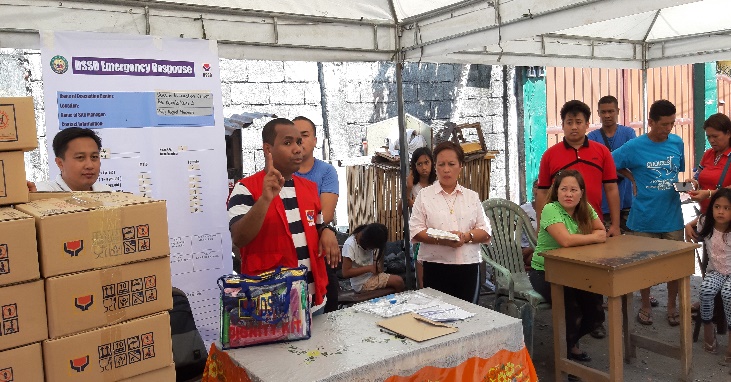 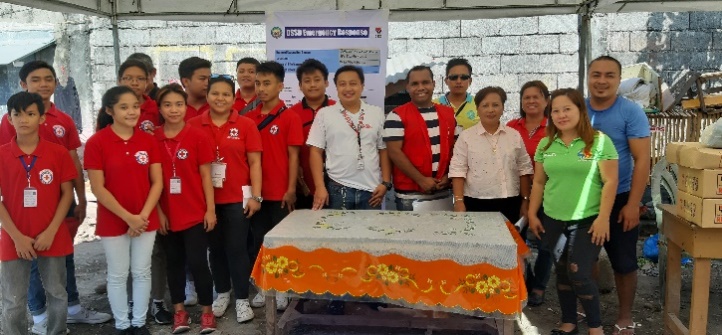 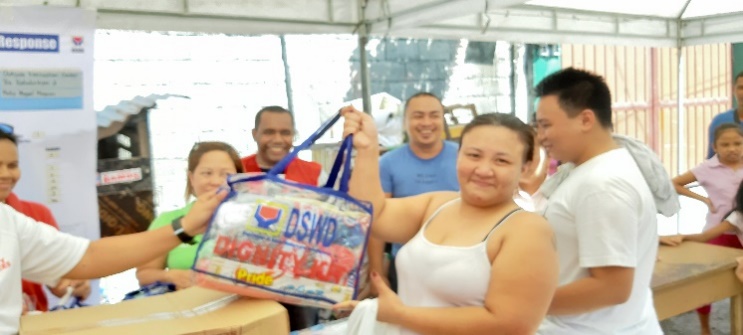 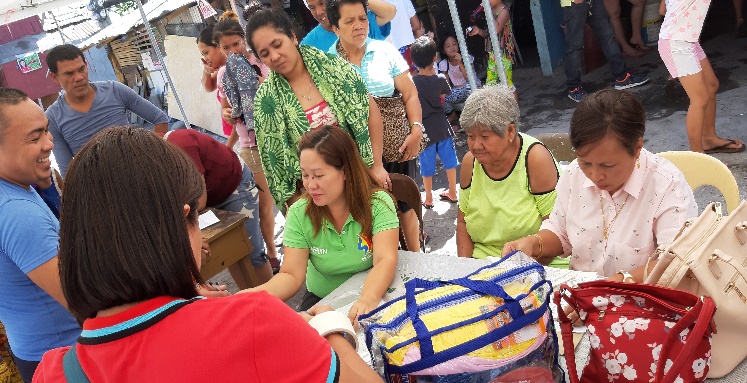 REGION / PROVINCE / MUNICIPALITY REGION / PROVINCE / MUNICIPALITY  NUMBER OF AFFECTED  NUMBER OF AFFECTED  NUMBER OF AFFECTED REGION / PROVINCE / MUNICIPALITY REGION / PROVINCE / MUNICIPALITY  Barangays  Families  Persons GRAND TOTALGRAND TOTAL 1  26  97 REGION VIREGION VI 1  26  97 Negros OccidentalNegros Occidental 1  26  97 Bacolod City (capital)1 26 97 REGION / PROVINCE / MUNICIPALITY REGION / PROVINCE / MUNICIPALITY  OUTSIDE ECs  OUTSIDE ECs  OUTSIDE ECs  OUTSIDE ECs REGION / PROVINCE / MUNICIPALITY REGION / PROVINCE / MUNICIPALITY  Families  Families  Persons  Persons REGION / PROVINCE / MUNICIPALITY REGION / PROVINCE / MUNICIPALITY  CUM  NOW  CUM  NOW GRAND TOTALGRAND TOTAL 26 - 97  - REGION VIREGION VI 26 - 97  - Negros OccidentalNegros Occidental 26 - 97  - Bacolod City (capital)26  -  97 - REGION / PROVINCE / MUNICIPALITY REGION / PROVINCE / MUNICIPALITY NO. OF DAMAGED HOUSES NO. OF DAMAGED HOUSES NO. OF DAMAGED HOUSES REGION / PROVINCE / MUNICIPALITY REGION / PROVINCE / MUNICIPALITY  Total  Totally  Partially GRAND TOTALGRAND TOTAL 22 20  2 REGION VIREGION VI 22 20  2 Negros OccidentalNegros Occidental 22 20  2 Bacolod City (capital) 22  20 2 REGION / PROVINCE / MUNICIPALITY REGION / PROVINCE / MUNICIPALITY  TOTAL COST OF ASSISTANCE  TOTAL COST OF ASSISTANCE  TOTAL COST OF ASSISTANCE  TOTAL COST OF ASSISTANCE  TOTAL COST OF ASSISTANCE REGION / PROVINCE / MUNICIPALITY REGION / PROVINCE / MUNICIPALITY  DSWD  LGU  NGOs  OTHERS  GRAND TOTAL GRAND TOTALGRAND TOTAL86,489.0015,600.00 22,100.00  - 124,189.00REGION VIREGION VI86,489.0015,600.00 22,100.00  - 124,189.00Negros OccidentalNegros Occidental86,489.0015,600.00 22,100.00  - 124,189.00Bacolod City (capital)86,489.0015,600.00  22,100.00 -  124,189.00DATESITUATIONS / ACTIONS UNDERTAKEN10 August 2020DSWD FO VI submitted their terminal report.